Приложение №  1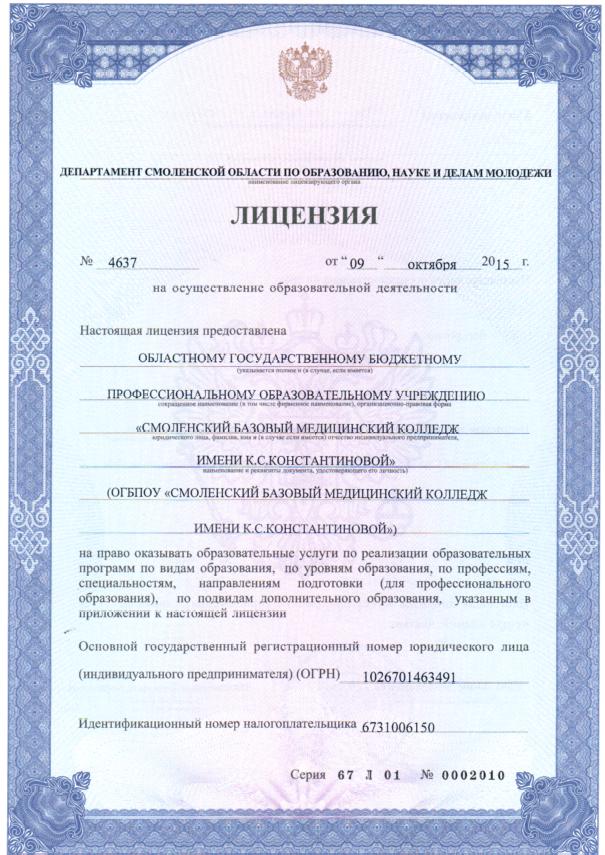 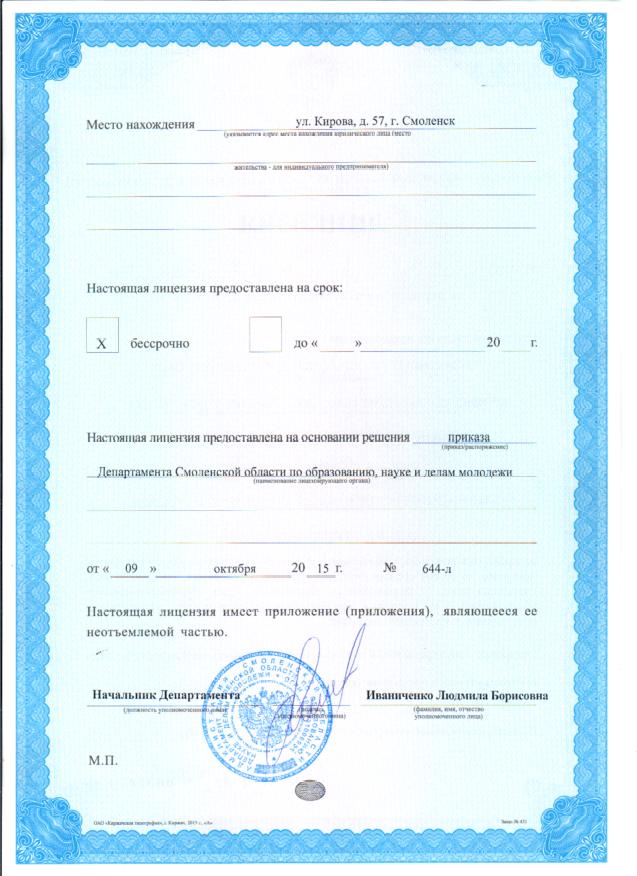 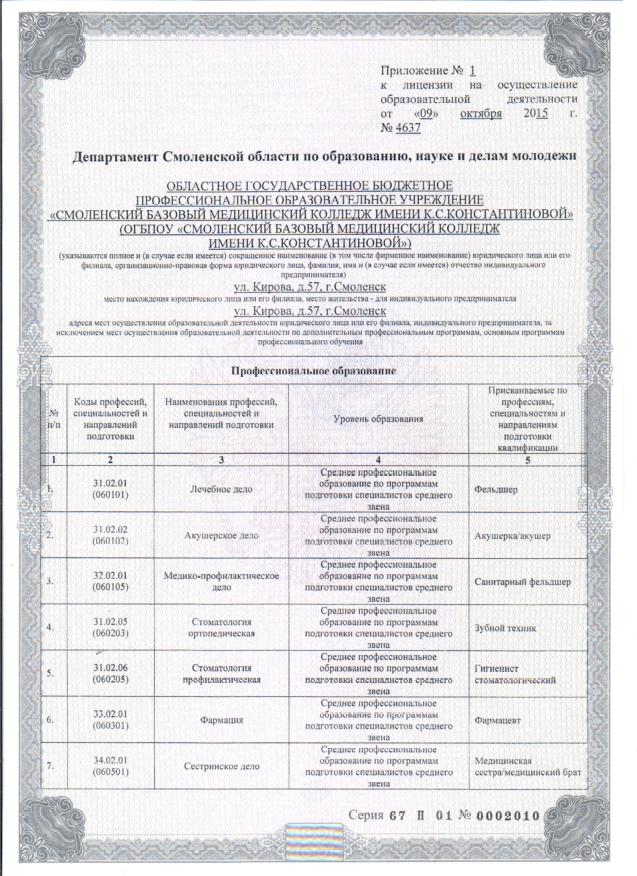 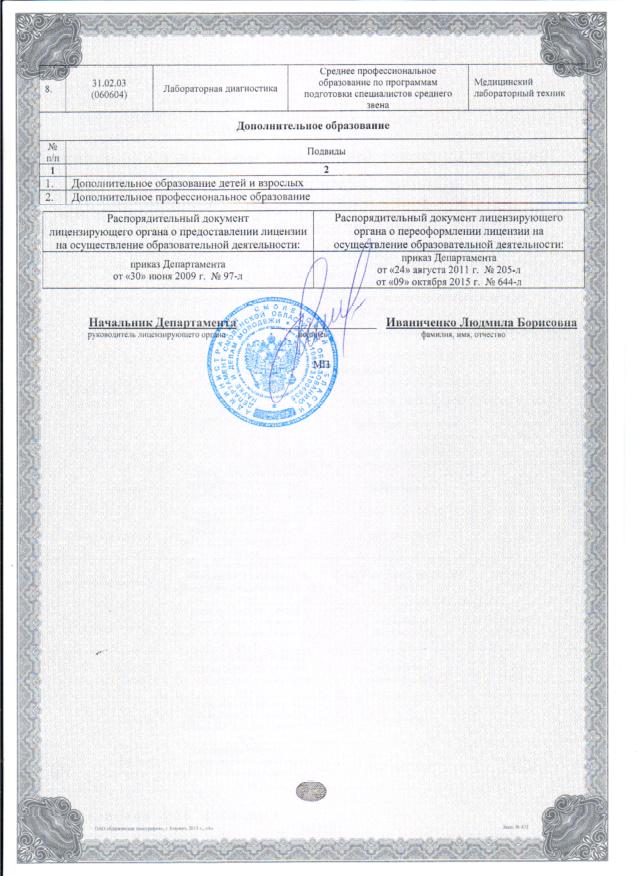 